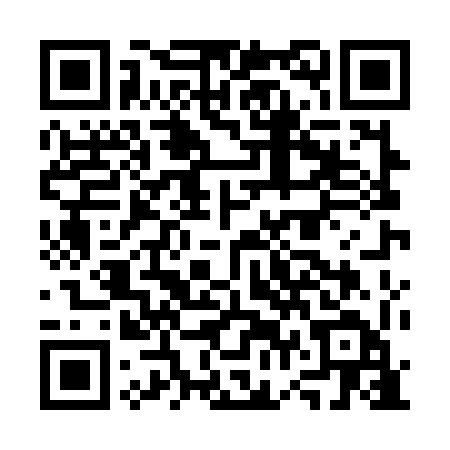 Ramadan times for Suukula, EstoniaMon 11 Mar 2024 - Wed 10 Apr 2024High Latitude Method: Angle Based RulePrayer Calculation Method: Muslim World LeagueAsar Calculation Method: HanafiPrayer times provided by https://www.salahtimes.comDateDayFajrSuhurSunriseDhuhrAsrIftarMaghribIsha11Mon4:254:256:3812:214:026:066:068:1112Tue4:224:226:3512:214:046:096:098:1313Wed4:194:196:3212:214:056:116:118:1614Thu4:164:166:3012:214:076:136:138:1915Fri4:134:136:2712:204:096:156:158:2116Sat4:104:106:2412:204:116:186:188:2417Sun4:064:066:2112:204:136:206:208:2618Mon4:034:036:1812:204:156:226:228:2919Tue4:004:006:1512:194:166:246:248:3220Wed3:563:566:1312:194:186:276:278:3521Thu3:533:536:1012:194:206:296:298:3722Fri3:493:496:0712:184:226:316:318:4023Sat3:463:466:0412:184:246:336:338:4324Sun3:423:426:0112:184:256:356:358:4625Mon3:393:395:5812:174:276:386:388:4926Tue3:353:355:5612:174:296:406:408:5227Wed3:313:315:5312:174:306:426:428:5528Thu3:283:285:5012:174:326:446:448:5829Fri3:243:245:4712:164:346:476:479:0130Sat3:203:205:4412:164:356:496:499:0431Sun4:164:166:411:165:377:517:5110:071Mon4:124:126:391:155:397:537:5310:102Tue4:084:086:361:155:407:567:5610:143Wed4:044:046:331:155:427:587:5810:174Thu4:004:006:301:145:448:008:0010:205Fri3:563:566:271:145:458:028:0210:246Sat3:513:516:251:145:478:048:0410:277Sun3:473:476:221:145:488:078:0710:318Mon3:433:436:191:135:508:098:0910:359Tue3:383:386:161:135:528:118:1110:3810Wed3:333:336:131:135:538:138:1310:42